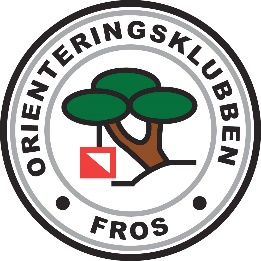 OK FROS indbyder til JulefidusløbLørdag, den 3.12.2022 kl. 13.00Mødested:		 OK FROS`s klubhus, Hannerup Engvej 1C, 7000 Fredericia                  Løbsområde:	 Et sted i Jylland eller omegn.Kortet:		 Udleveres ved startTerrænbeskrivelse:	 Kan ses ved startKlasser:	 1 åben klasse for alle, længden afhængig af eget valg hvad man kan nå på 90 minutter.Deltager begrænsning:	 IngenTidtagningssystem:	Kronometer, kontrol ved poster via klippetænger som i gode gamle dageMedbring:	Kompas, skriveredskab, noget at måle afstand med eller hvad man ellers ønsker af hjælperedskaber.Start:	Fællesstart efter ankomst til løbsområdet.Instruktion:	Mundtligt lige inden starten.Tilmelding:	Pr. mail til: torbenhhansen@gmail.com senest onsdag, den 30. november (tlf. 30 92 41 00)	Efteranmeldelse:	Modtages indtil mødetidspunktet i begrænset omfang.Pris:	30 kr. pr. tilmeldte som betales med mobilepay til 30924100Kontant betaling kan også accepteres.Bemærkninger:	Løbet er lavet så alle kan deltage uanset erfaringStævneledelse og Banelæggere:  	Jørgen Spetzler, Flemming Christiansen og Torben Hansen		Vel mødt